      THE SCHRAM ACADEMY CHENNAI                                                              WORKSHEET 2020-2021NAME: ………………………………       DATE: ……………………CLASS & SECTION: V ……….       SUBJECT:TAMILபடத்திற்கு வண்ணமிட்டு விடுபட்ட  இடத்தைப் பூர்த்தி செய்க: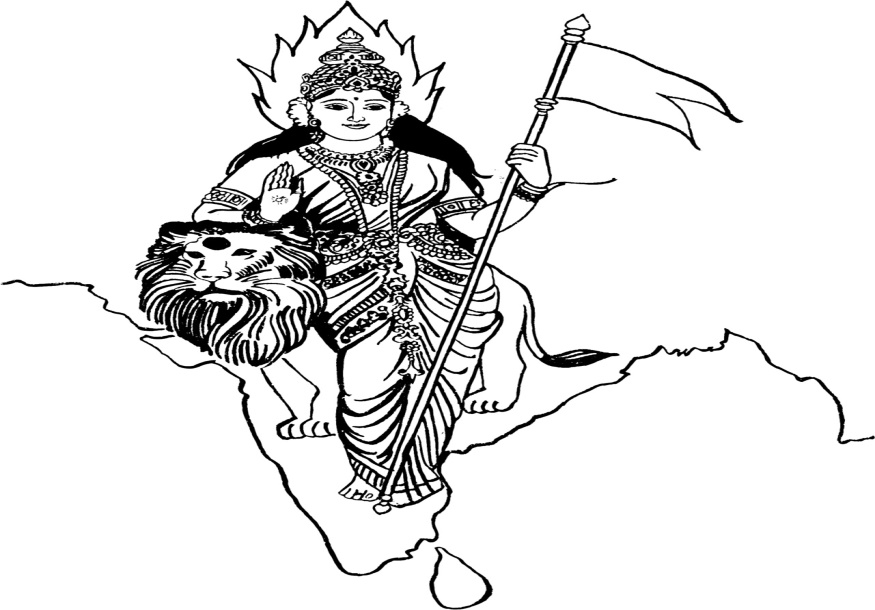 1.நாம் பிறந்த நாடு ________________ , நாம் அனைவரும் ____________.2.நம் தாய் நாடு மிகச் ____________ நாடு.3.நம் தாய் நாடு மிகப் ____________ நாடு .4.நாம் எல்லோரும் இந்நாட்டின் _______________.5.நாம் நம் நாட்டைக் _____________ போல் காப்போம்.6.நாம் நம் நாட்டைக் காக்க _____________________யும் கொடுப்போம்.7.நாம் நம் நாட்டை ஒருவரும் அவமதித்துப் _______________ இடம் கொடுக்கக்கூடாது.8.நாம் நம் தாய்நாட்டின் ____________ வளர உழைப்போம்.(புகழ், தாய், கண் , உயிரை, குடிமக்கள், பழமையான,  இந்தியா, சிறந்த, பேச, இந்தியர் )